Design approved - Billboard 1: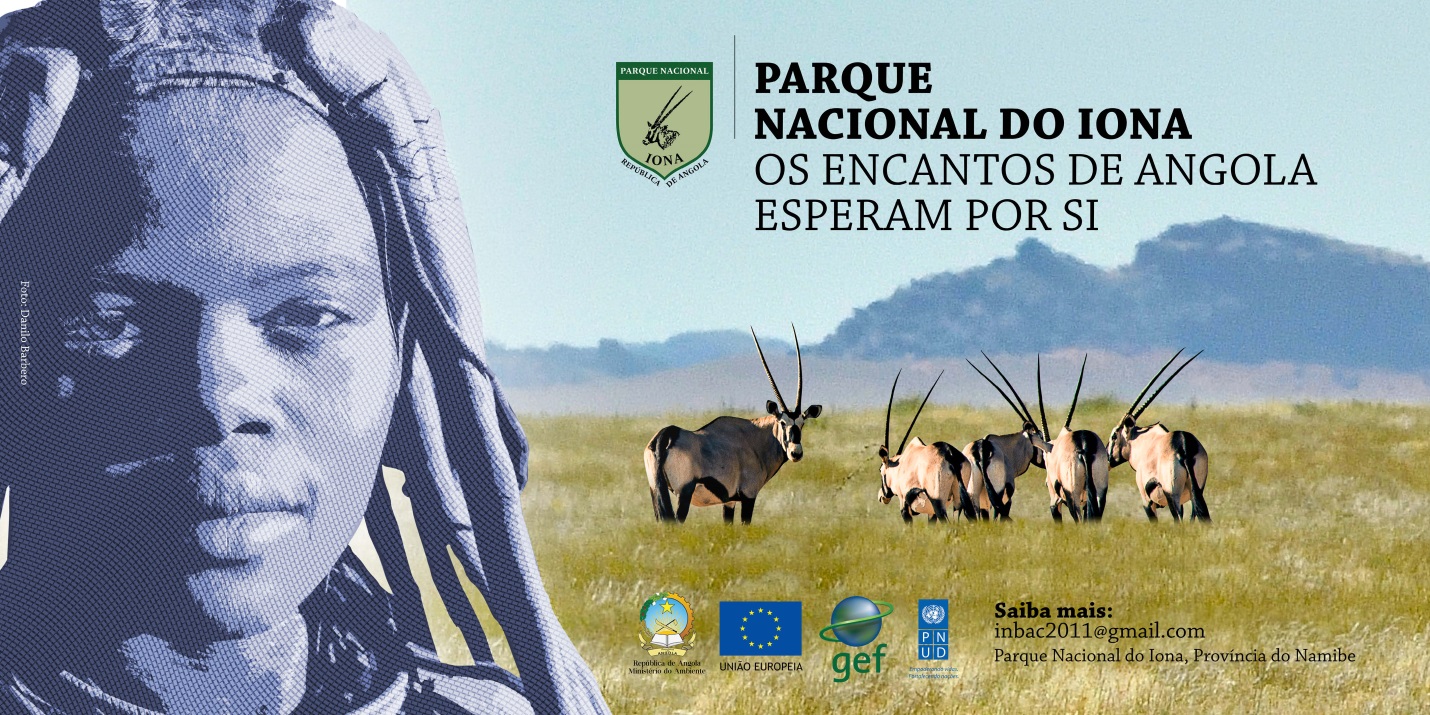 Design approved - Billboard 2: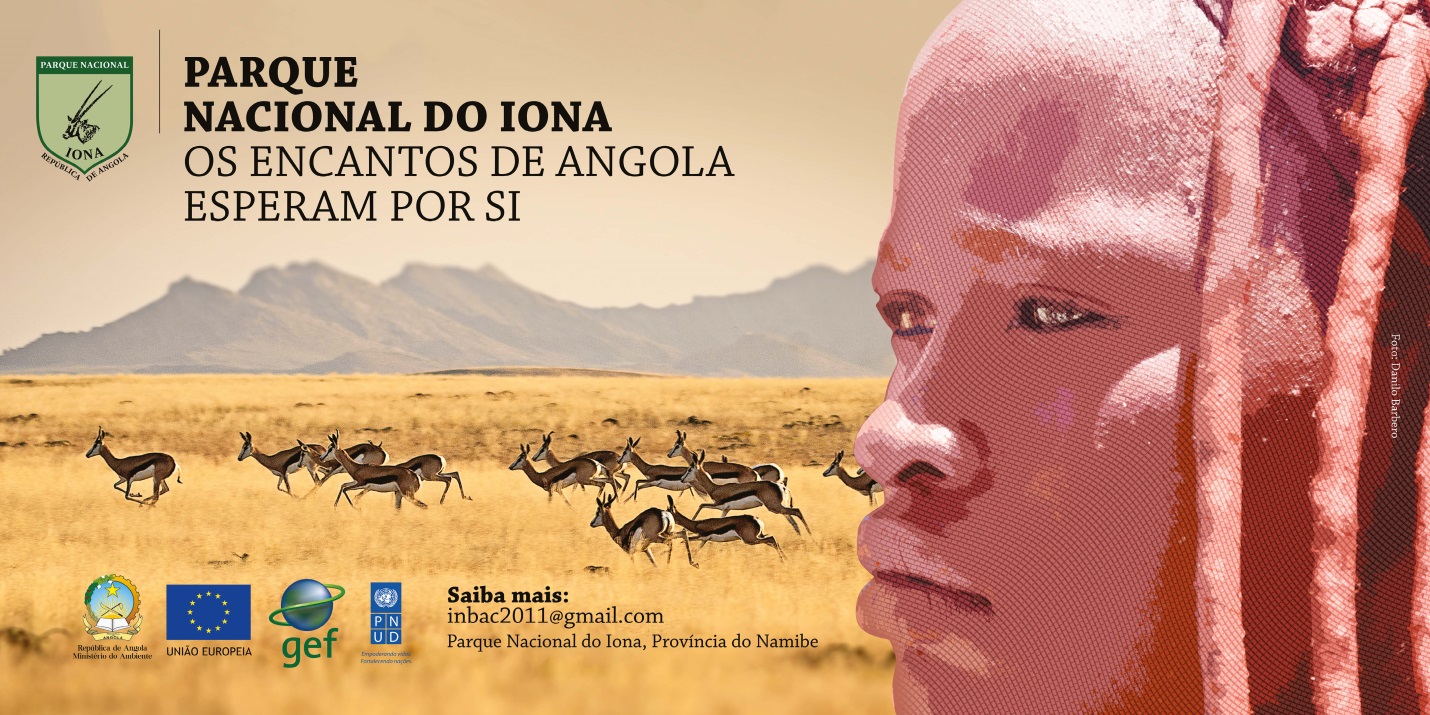 Billboard implemented: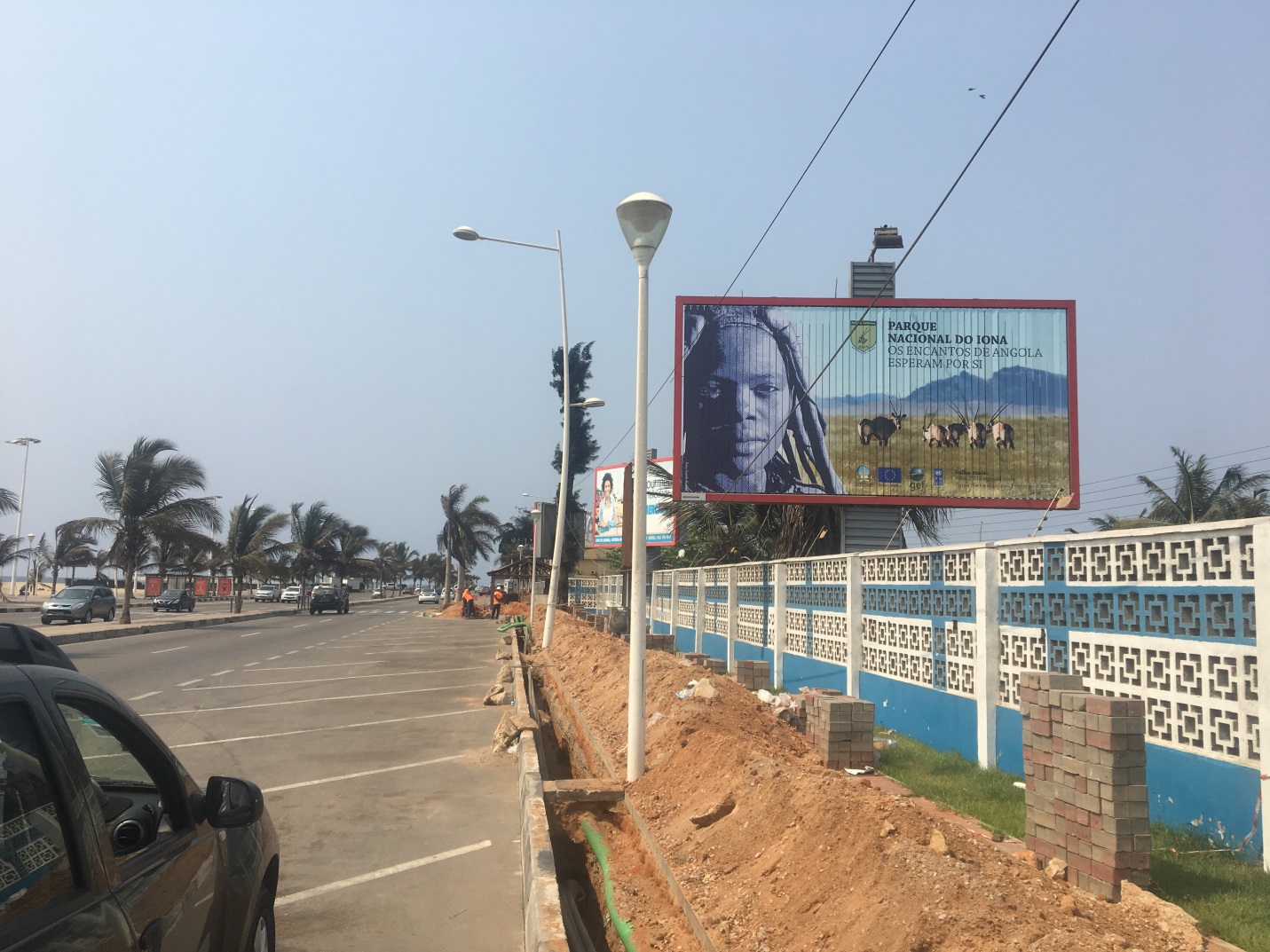 